1. Создание заявки «Акт-допуск СМР» пользователем, не авторизованным в личном кабинете ТРЦ:1.1. Зайти на сайт ТРЦ «Гринвич» вкладка «Арендатору – Заявки» Smarty V3 (grinvich.com):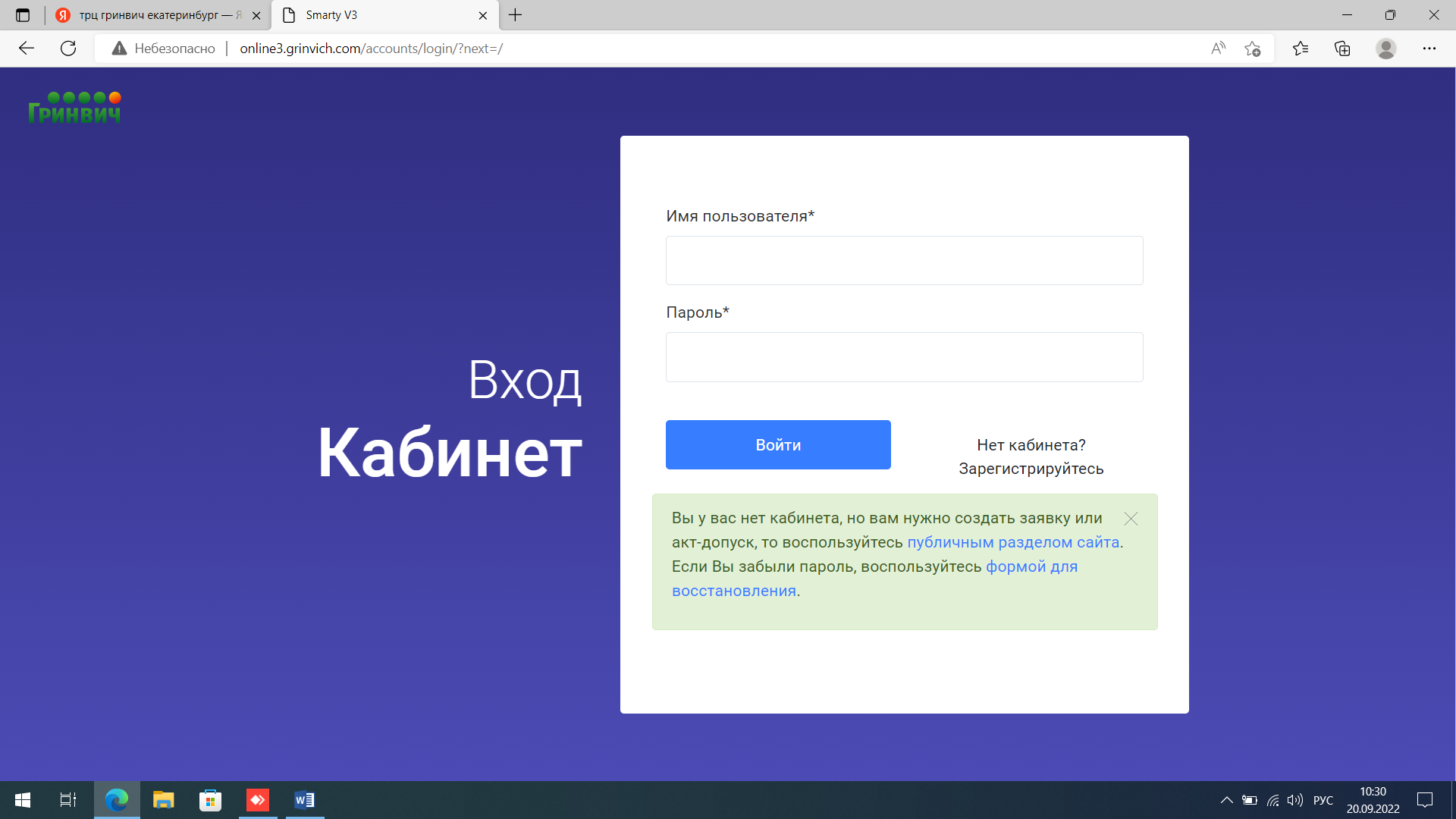 1.2. Перейти по ссылке на публичный раздел сайта: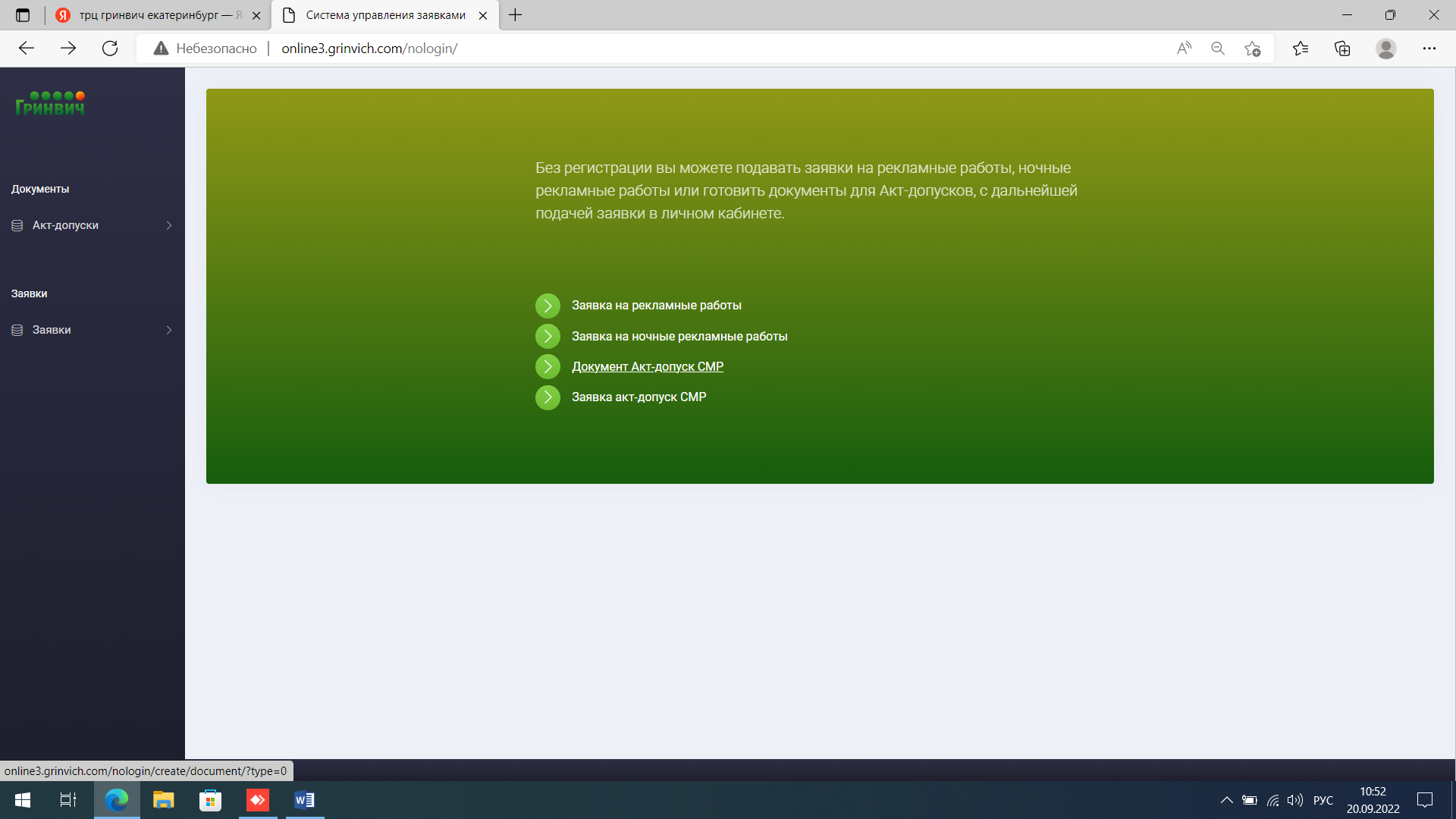 1.3. Создать документ «Акт-допуск СМР»: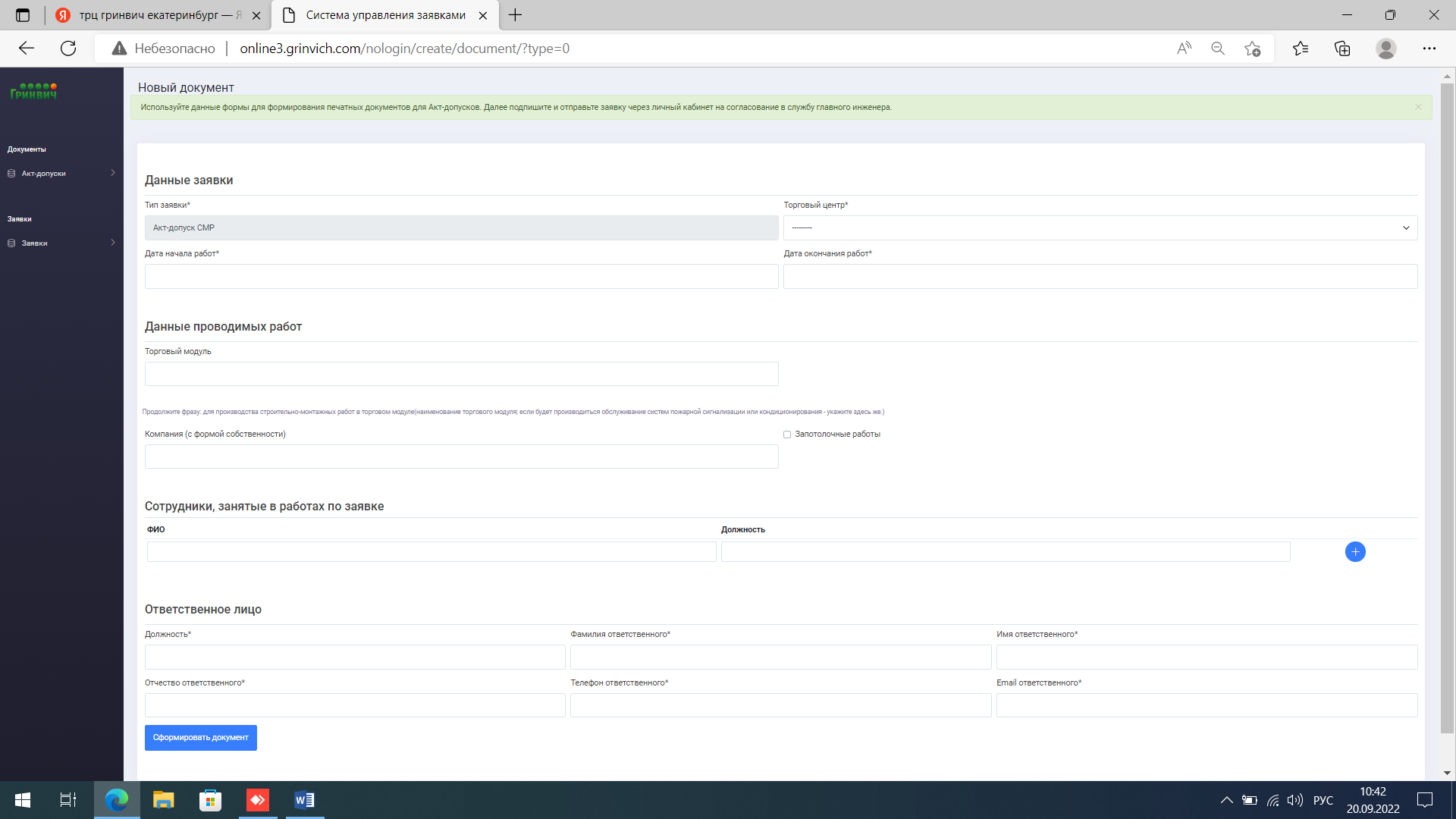 1.4. Заполнить все строки документа.1.5. Нажать кнопку внизу экрана «Сформировать документ».1.6. Распечатать и подписать сформированный акт-допуск: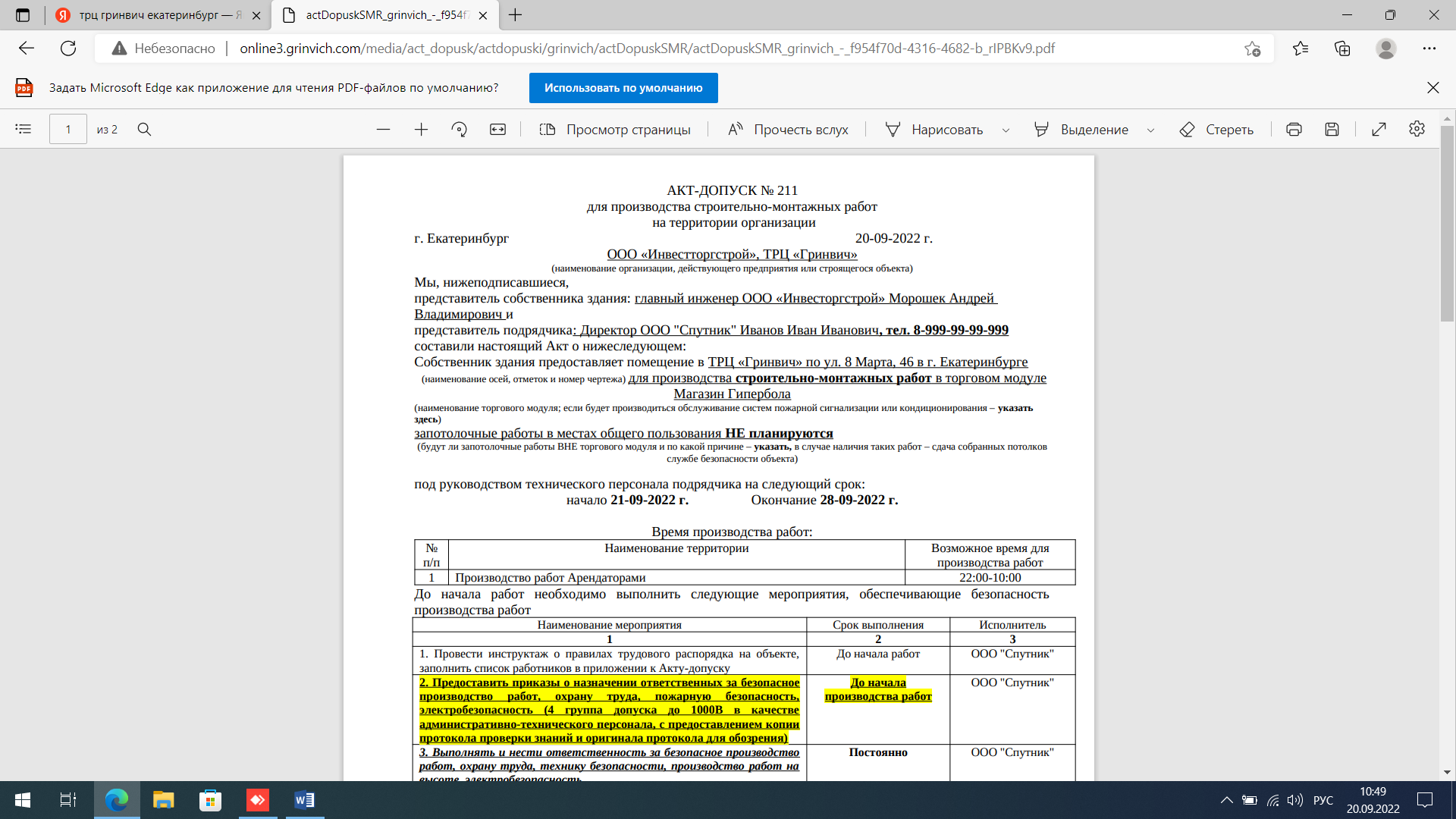 1.7. Перейти на начальную страницу и сформировать заявку «акт-допуск СМР»: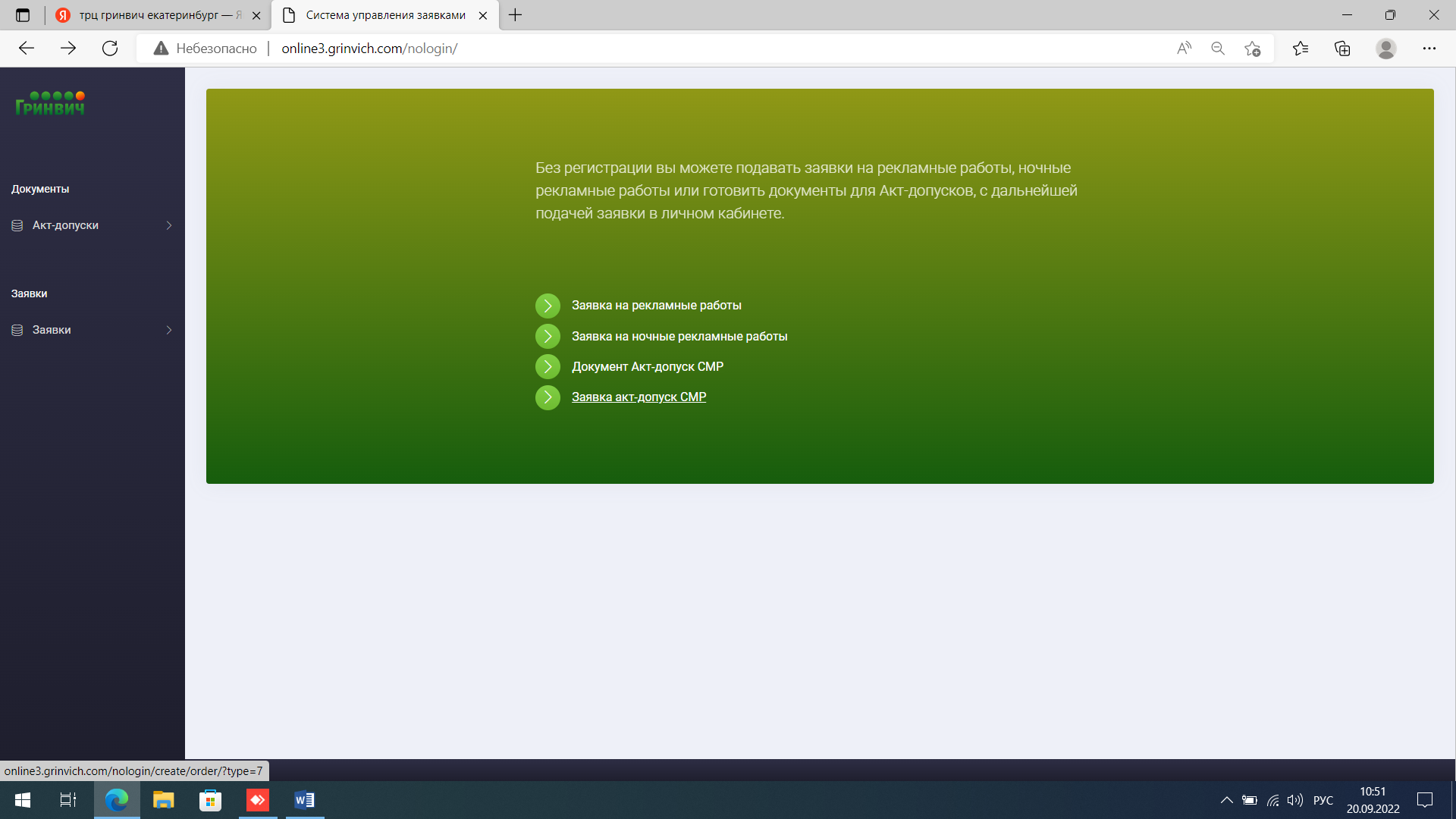 1.8. Заполнить все строки документа: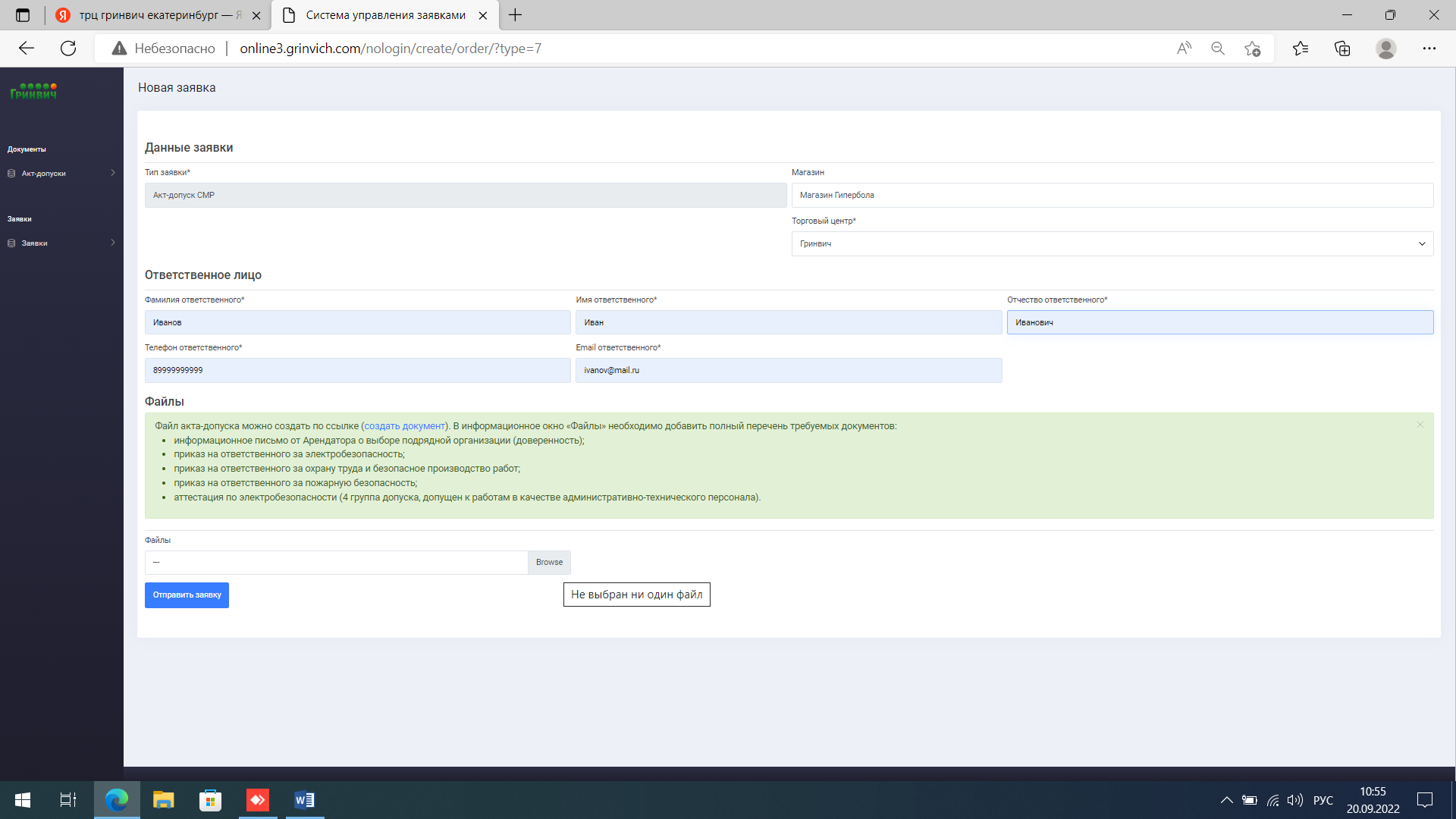 1.9. Обязательно к заявке прикрепить перечисленные в документе файлы и ранее подписанный акт-допуск СМР, нажать кнопку «Отправить заявку».1.10. Заявка автоматически отправляется в службу главного инженера ТРЦ на рассмотрение. Итоги рассмотрения поступят на почту, указанную в заявке.1.11. В случае каких-либо технических сбоев возможно предоставление документов (акт-допуск в 3-х экземплярах, приказы и информационное письмо – в 1 экз.) в оригиналах в службу главного инженера: любой рабочий день с 15:00 до 16:00, ТРЦ «Гринвич», офисная часть, каб. 619.2. Создание заявки «Акт-допуск на обслуживание систем вентиляции и кондиционирования».Создать заявку «Акт-допуск на обслуживание систем вентиляции и кондиционирования» на сайте ТРЦ имеет возможность только пользователь, авторизованный в личном кабинете ТРЦ.По аналогии заполнения заявки «Акт-допуск на обслуживание систем вентиляции и кондиционирования» заполняется заявка «Акт-допуск на обслуживание систем ОПС».2.1. Зайти на сайт ТРЦ «Гринвич» вкладка «Арендатору – Заявки» Smarty V3 (grinvich.com):2.2. Ввести свои данные для входа в ЛК (имя пользователя и пароль).2.3. В ЛК создать акт-допуск ТО: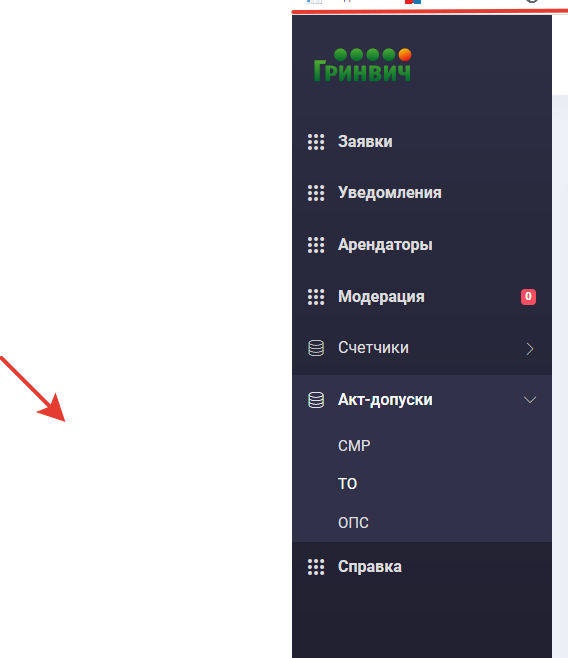 2.4. Заполнить все строки документа, проставить «V» напротив планируемых работ.2.5. Нажать кнопку внизу экрана «Сформировать документ».2.6. Скачать акт: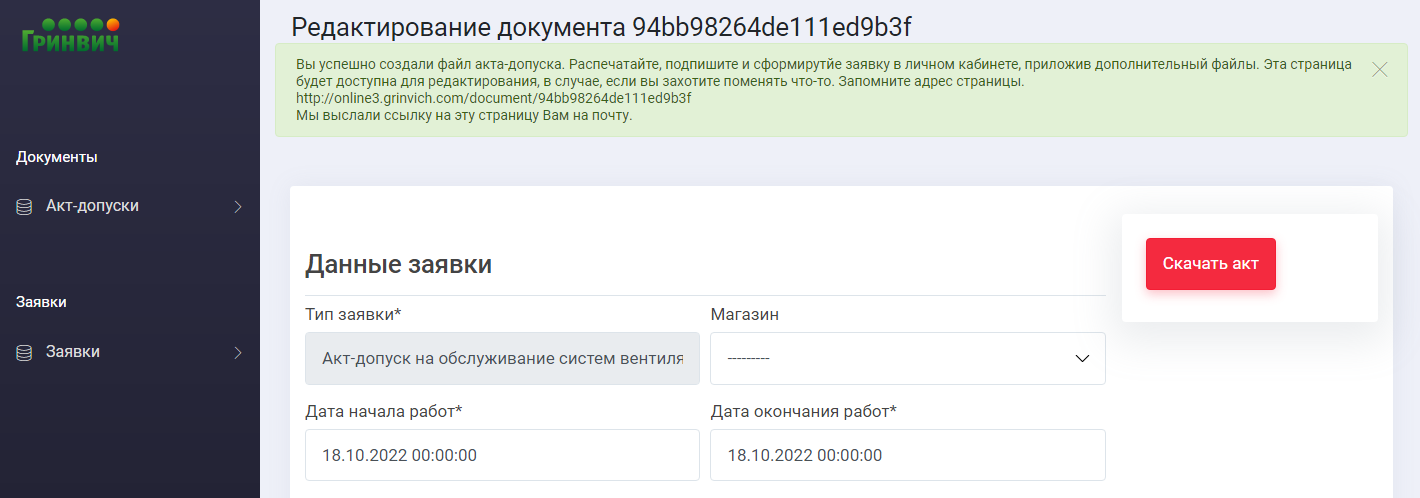 2.7. Распечатать и подписать сформированный акт-допуск.2.8. На стартовой странице ЛК необходимо создать заявку, для этого нажимаем на «+»: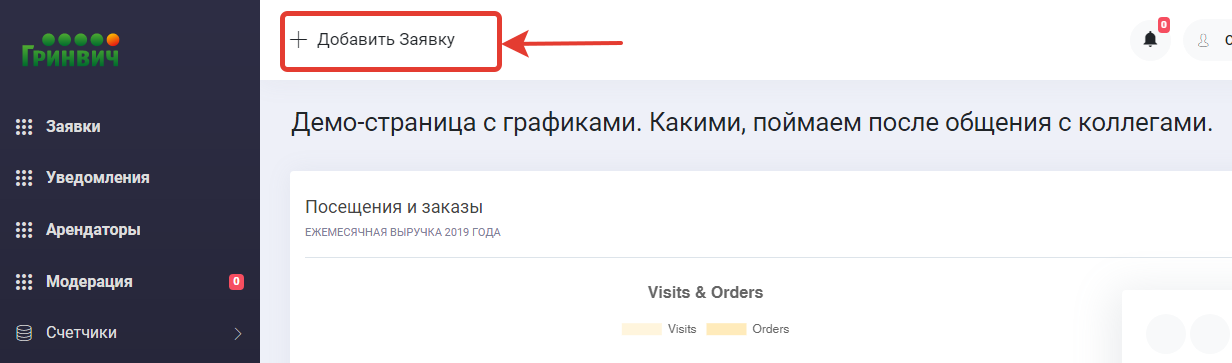 2.9. И из «выпадающего» списка выбираем нужный акт-допуск: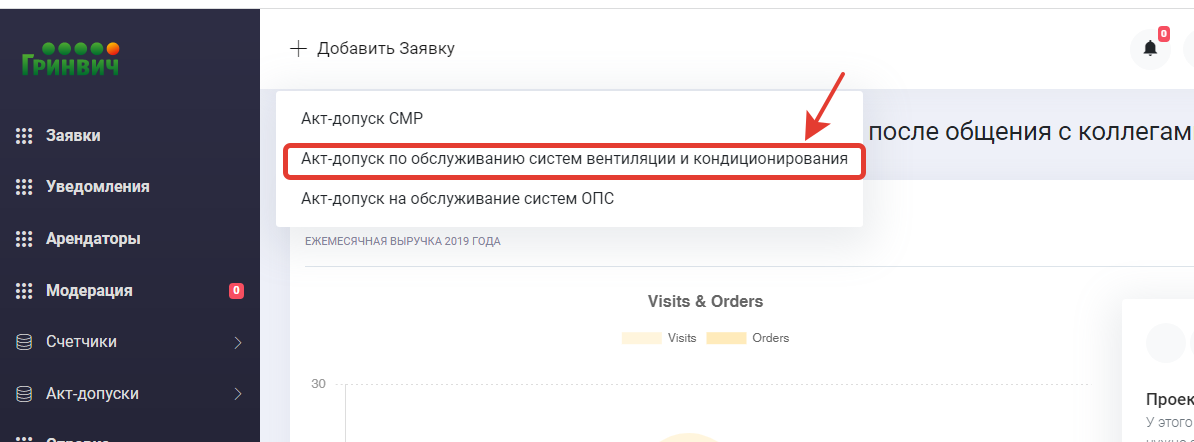 2.10. Заполняем все строки, обязательно к заявке прикрепить ранее распечатанный и подписанный акт-допуск: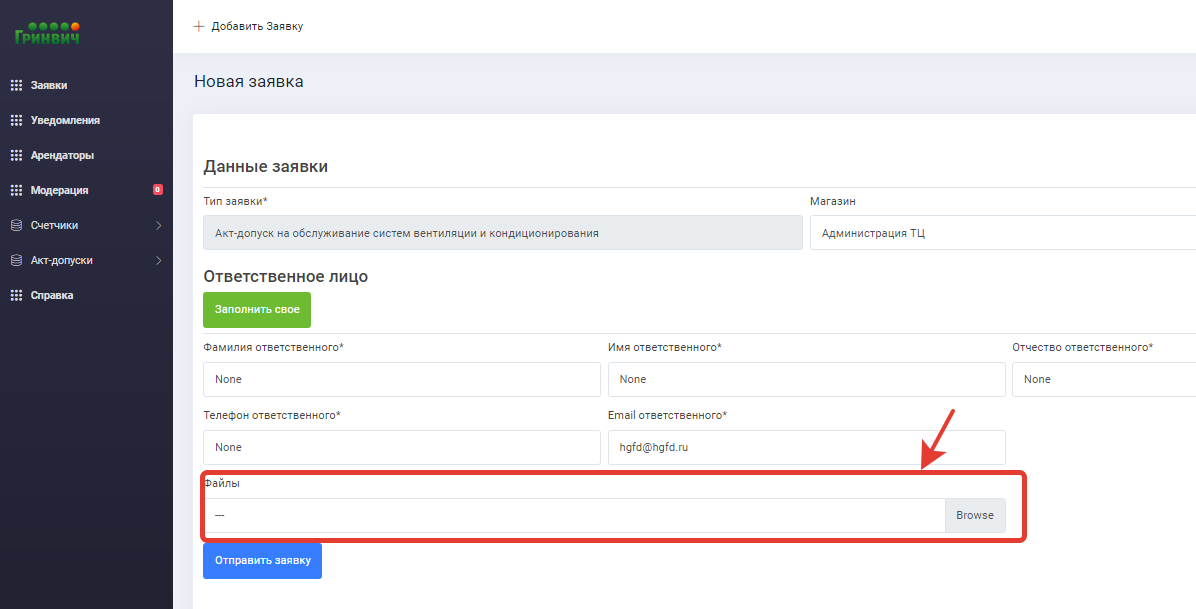 2.11. Отправить заявку на согласование.2.12. Заявка автоматически отправляется в службу главного инженера ТРЦ на рассмотрение. Итоги рассмотрения поступят на почту, указанную в заявке.2.13. В случае каких-либо технических сбоев возможно предоставление документов (акт-допуск в 3-х экземплярах, приказы и информационное письмо – в 1 экз.) в оригиналах в службу главного инженера: любой рабочий день с 15:00 до 16:00, ТРЦ «Гринвич», офисная часть, каб. 619.